V 2 – Guter Schwimmer – Schlechter SchwimmerMaterialien: 		z.B. Apfel, Steine, Holz, Alufolie, Schwamm, Ei etc., Glas- oder KunststoffwanneChemikalien:		WasserDurchführung: 		Die Wanne wird ca. dreiviertelvoll mit Wasser gefüllt. Anschließend werden die Materialien nacheinander auf das Wasser gelegt.Beobachtung:			Das Ei und die Steine sinken. Der Apfel, das Holz, die Alufolie und der Schwamm schwimmen.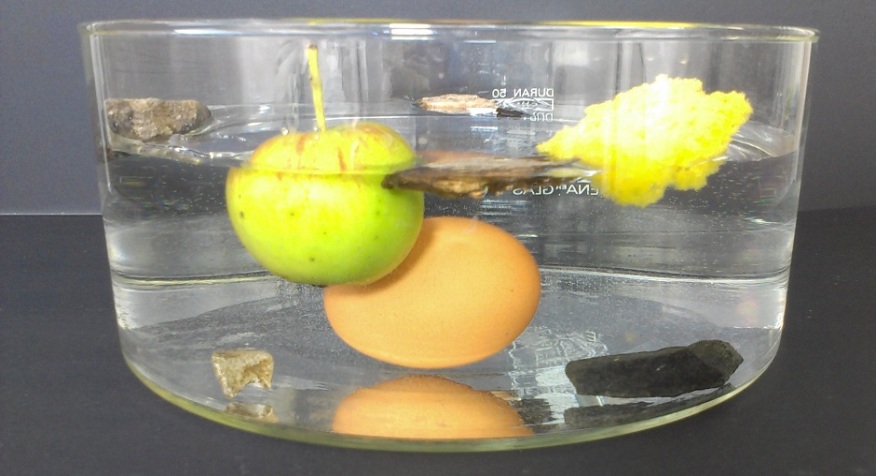 Abb. 3 -  Gegenstände im WasserDeutung:			Ob ein Gegenstand schwimmt oder sinkt, ist vom Material abhängig.Literatur: 	Bergische Universität Wuppertal (2012): Unterrichtsreihe: Schwimmen – Schweben – Sinken. In: http://www.physikdidaktik.uni-wuppertal.de/fileadmin/physik/didaktik/lehrerfortbildungen/Wasser/ 08_Unterrichtsreihe_Schwimmen-Schweben-Sinken.pdf, eingesehen am 6.8.2014.
GefahrenstoffeGefahrenstoffeGefahrenstoffeGefahrenstoffeGefahrenstoffeGefahrenstoffeGefahrenstoffeGefahrenstoffeGefahrenstoffe---H: / H: / H: / P: /P: /P: /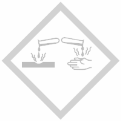 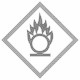 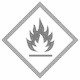 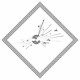 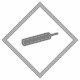 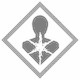 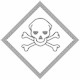 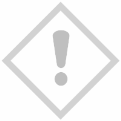 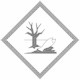 